«___» __________ 2021 г.                                                                                        № ____О внесении изменений в решение Норильского городского Совета депутатов от 25.06.2019 № 14/5-317 «О наделении отдельными полномочиями органов местного самоуправления, предусмотренными Трудовым кодексом Российской Федерации»В соответствии статьей 28 Устава городского округа город Норильск Красноярского края, Норильский городской Совет депутатов:РЕШИЛ:Внести в решение Норильского городского Совета депутатов от 25.06.2019 № 14/5-317 «О наделении отдельными полномочиями органов местного самоуправления, предусмотренными Трудовым кодексом Российской Федерации» (далее – Решение) следующие изменения:1.1. в пункте 1.1. Решения после слов «работающих в Норильском городском Совете депутатов» дополнить словами «(за исключением лиц, замещающих муниципальные должности муниципального образования город Норильск на постоянной основе)»;1.2. в пункте 3.5 Решения слова «, выборного должностного лица местного самоуправления муниципального образования город Норильск» заменить словами «(за исключением лица, замещающего муниципальную должность муниципального образования город Норильск на постоянной основе)».Контроль исполнения настоящего Решения возложить на председателя постоянной комиссии Городского Совета по бюджету и собственности           Цюпко В.В.Настоящее Решение вступает в силу со дня опубликования в газете «Заполярная правда».Настоящее Решение опубликовать в газете «Заполярная правда».                                                                                                                                 ПРОЕКТ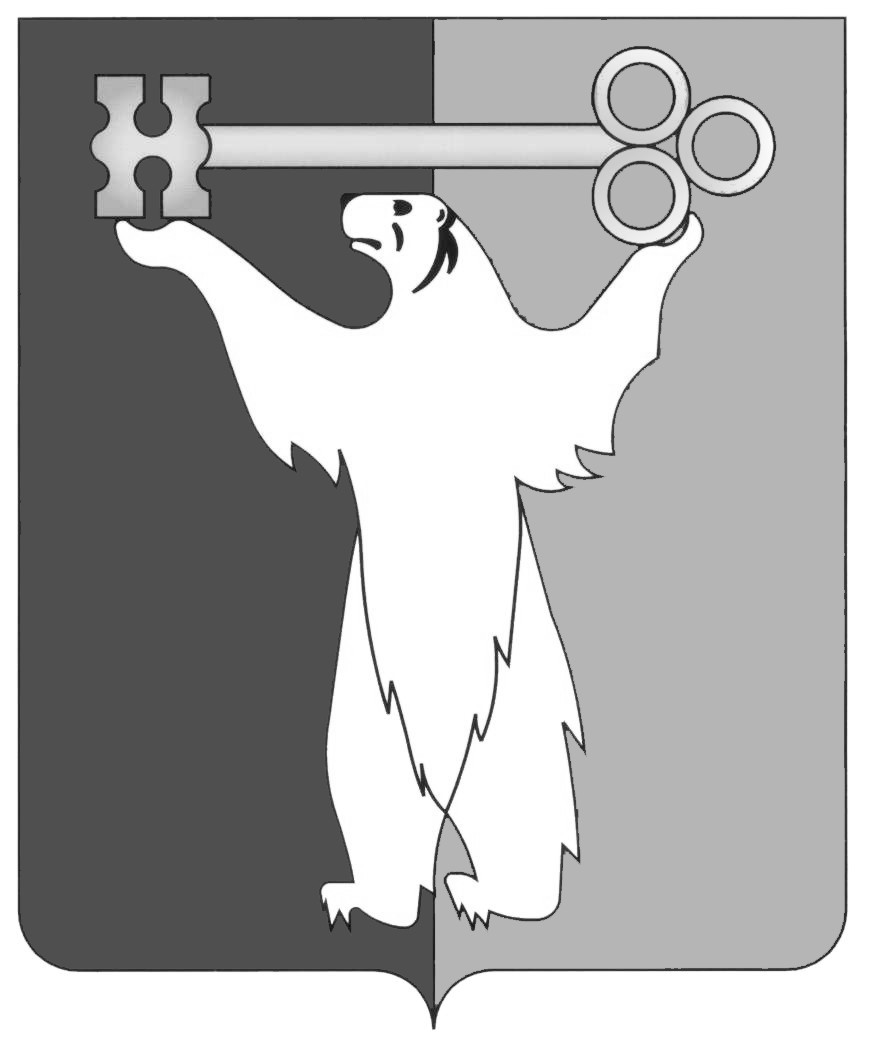 Р Е Ш Е Н И ЕПредседатель Городского СоветаА.А. ПестряковГлава города НорильскаД.В. Карасев